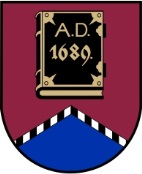 LATVIJAS REPUBLIKAALŪKSNES NOVADA PAŠVALDĪBANodokļu maksātāja reģistrācijas kods 90000018622DĀRZA IELĀ 11, ALŪKSNĒ, ALŪKSNES NOVADĀ, LV – 4301, TĀLRUNIS 64381496, FAKSS 64381150, E-PASTS: dome@aluksne.lvA/S „SEB banka”, KODS UNLALV2X, KONTS Nr.LV58UNLA0025004130335  SAISTOŠIE NOTEIKUMI Alūksnē2017. gada 28. decembrī								Nr.25/2017APSTIPRINĀTIar Alūksnes novada domes     28.12.2017.  lēmumu Nr.466(protokols Nr.19, 11.punkts)Grozījumi Alūksnes novada domes 2014. gada 27. maija saistošajos noteikumos Nr.14/2014 „Par pašvaldības atbalstu sporta sasniegumu veicināšanai”Izdoti saskaņā ar likuma „Par pašvaldībām” 43.panta trešo daļu	Izdarīt Alūksnes novada domes 2014. gada 27. maija saistošajos noteikumos Nr. 14/2014 “Par pašvaldības atbalstu sporta sasniegumu veicināšanai” šādus grozījumus:Papildināt 6.punktu ar otro teikumu šādā redakcijā:“Šajos noteikumos paredzētā atbalsta apmērs tiek noteikts pirms nodokļu nomaksas.”Izteikt 7.punkta ievaddaļu un 7.1.apakšpunktu šādā redakcijā:“7. Tiesības saņemt atbalstu ir personai, kuras vecums atbalsta pieprasīšanas gadā sasniegs vismaz 15 gadus un kura: 7.1. piedalīsies Latvijas čempionātā vai Latvijas kausa izcīņā, vai sacensībās, kas ir attiecīgās Latvijas sporta veidu federācijas zonālais čempionāts (līga) vai kausa izcīņa”.Papildināt ar 25.1punktu šādā redakcijā:“25.1 Finansējuma izlietojuma izmaiņas ir pieļaujamas ne vairāk kā 10% no apstiprinātās Projektu izdevumu tāmes, nepalielinot piešķirtā līdzfinansējuma apjomu un nemainot projekta sasniedzamo mērķi.”Domes priekšsēdētājs								A.DUKULISAlūksnes novada domes saistošo noteikumu projekta Nr.25/2017 „Grozījumi Alūksnes novada domes 2014.gada 27.maija saistošajos noteikumos Nr.14/2014 „Par pašvaldības atbalstu sporta sasniegumu veicināšanai”  rakstsDomes priekšsēdētājs							A.DUKULIS raksta sadaļasInformācija1. Projekta nepieciešamības pamatojums Saistošo noteikumu projekts nepieciešams, lai precizētu pretendentu kategorijas atbalsta saņemšanai, kā arī atskaišu par piešķirtā atbalsta sporta sasniegumu veicināšanai izlietojumu iesniegšanas kārtību. 2. Īss projekta satura izklāsts3. Informācija par plānoto projekta ietekmi uz pašvaldības budžetu Saistošie noteikumi budžetu neietekmēs, jo to izpilde tiks nodrošināta līdzšinējā apmērā.4. Informācija par plānoto projekta ietekmi uz uzņēmējdarbības vidi pašvaldības teritorijāSaistošie noteikumi šo jomu neskar.5. Informācija par administratīvajām procedūrāmVisas personas, kuras skar apstiprināto saistošo noteikumu piemērošana, var vērsties Alūksnes novada pašvaldībā, Dārza ielā 11, Alūksnē, Alūksnes novadā.6. Informācija par konsultācijām ar privātpersonāmKonsultācijas nav notikušas.